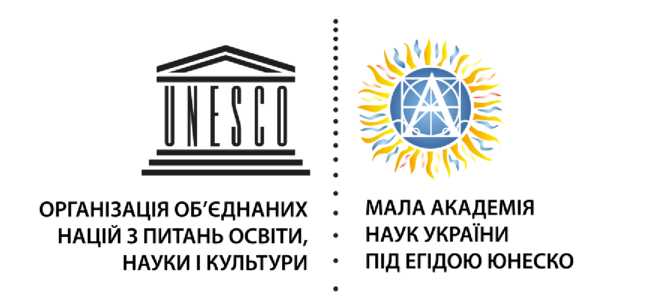 ДЕКЛАРАЦІЯ АКАДЕМІЧНОЇ ДОБРОЧЕСНОСТІВсеукраїнського конкурсу-захисту науково-дослідницьких робіт учнів -членів Малої академії наук УкраїниЯ,підтверджую, що моя дослідницька робота на тему:є самостійним дослідженням, що не містить академічного плагіату. Зокрема, у моїй роботі немає запозичення текстів, ідей чи розробок, результатів досліджень інших авторів без посилань на них, у тому числі буквального перекладу з іноземних мов чи перефразування, що видаються за свій текст, вирваних із контексту тверджень, «розлапкованих» цитат, фабрикації (вигаданих) даних чи фальсифікації (вигаданих і модифікованих на догоду бажаному висновку) результатів досліджень.Мною дотримано норм законодавства України про авторське право і суміжні права.Список використаних джерел дійсно відображає опрацьований мною матеріал, посилання на джерела є коректними.Розумію, що в разі виявлення порушень мною принципів академічної доброчесності, стверджених вище, моя робота буде дискваліфікована і я не зможу продовжувати участь у конкурсі.Дата _________    _____________               ______________________  				(підпис)			      (ініціали, прізвище)